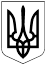 БЕРЕЗАНСЬКА МІСЬКА РАДАБРОВАРСЬКОГО РАЙОНУ КИЇВСЬКОЇ ОБЛАСТІ(восьме скликання)РІШЕННЯПро затвердження Програмирозвитку молодіжної політикина 2022-2025 рокиВідповідно до статті 26 Закону України „Про місцеве самоврядування в Україні“,  згідно Закону України  „Про сприяння соціальному становленню та розвитку молоді в Україні“,  постанови  КМУ „Про затвердження Державної цільової соціальної програми  „Молодь України“  на 2021-2025 роки“,  Указу Президента України „Про  національну молодіжну стратегію до 2030 року“  та з метою створення можливостей для самореалізації, розвитку потенціалу молоді,   Березанська міська радаВИРІШИЛА:1. Затвердити Програму  розвитку молодіжної політики на 2022-2025 роки, (далі – Програма), що додається.2. Координацію робіт, пов’язаних з виконанням Програми покласти на сектор молоді та спорту  виконавчого комітету Березанської міської ради. 3. Фінансовому управлінню виконавчого комітету Березанської міської ради (Матвієнко В.М.)  забезпечити фінансування заходів Програми, виходячи з фінансового ресурсу та пріоритетів.4. Вважати таким, що втратило чинність рішення Березанської міської ради від 29.06.2015  № 469-52-УІ „Про міську комплексну Програму підтримки та розвитку молоді на 2015-2020 роки „Молодь Березані“, від 22.12.2020 року № 58-05-УІІІ „Про продовження терміну дії міської комплексної Програми підтримки та розвитку молоді на 2015-2020 роки „Молодь Березані“ на 2021 рік“.5. Контроль за виконанням цього рішення покласти на постійну комісію міської ради з питань освіти, культури, молоді та спорту, медицини, туризму, соціального захисту населення, допомоги воїнам АТО та на першого заступника міського голови Руслана ХРУЛЯ.Міський голова                                                                    Володимир ТИМЧЕНКОм. Березаньвід 23.12.2021№ 358-31-VIII